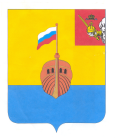 РЕВИЗИОННАЯ КОМИССИЯ ВЫТЕГОРСКОГО МУНИЦИПАЛЬНОГО РАЙОНА162900, Вологодская область, г. Вытегра, пр. Ленина, д.68тел. (81746)  2-22-03,  факс (81746) ______,       e-mail: revkom@vytegra-adm.ruЗАКЛЮЧЕНИЕна отчет об исполнении бюджета сельского поселения Андомское за 9 месяцев 2022 года    08.11.2022 г.                                                                                      г. Вытегра	Заключение Ревизионной комиссии Вытегорского муниципального района к отчету об исполнении бюджета сельского поселения Андомское (далее – бюджет поселения) за 9 месяцев2022 года подготовлено в соответствии с требованиями Бюджетного кодекса Российской Федерации, Положения о Ревизионной комиссии Вытегорского муниципального района.Анализ поступлений и фактического расходования бюджетных средств, произведён по данным отчёта об исполнении бюджета поселения за 9 месяцев2022 года, утвержденного постановлением Администрации сельского поселения Андомское от 31.10.2022 г № 91. Бюджет поселения на 2022 год утверждён решением Совета сельского поселения Андомское от 16.12.2021 года № 263 «О бюджете сельского поселения Андомское на 2022 год и плановый период 2023 и 2024 годов» (далее – решение о бюджете) по доходам в сумме 39945,1 тыс. рублей, по расходам в сумме 39945,1 тыс. рублей. Бюджет принят без дефицита.Исполнение основных характеристикЗа 9 месяцев 2022 года в решение о бюджете изменения вносились 5 раза. В результате внесенных изменений плановые показатели бюджета поселения по доходам составили 48403,4 тыс. рублей (+ 8458,3 тыс. рублей), по расходам – 49091,7 тыс. рублей (+9146,6 тыс. рублей). Дефицит бюджета утвержден в сумме 688,3 тыс. рублей.   За отчетный период 2022 года в доход бюджета поселения поступило 17621,8 тыс. рублей, что составило 36,4 % от годового прогнозного плана. Расходы исполнены в сумме 17513,2 тыс. рублей, или на 35,7% от годовых значений.По итогам исполнения бюджета за 9 месяцев 2022 года сформировался профицит бюджета поселения в сумме 108,6 тыс. рублей. Доходы бюджета поселенияАнализ исполнения доходной части бюджета поселения по состоянию на 1 октября 2022 года представлен в таблице:	              (тыс. рублей)За 9 месяцев 2022 года в бюджет поселения поступило налоговых и неналоговых доходов в сумме 1362,5 тыс. рублей, что составило 64,9 % от плана на год. Налоговые доходы поступили в сумме 1254,9 тыс. рублей, или на 64,4 % от годового уточнённого плана. Налоговые доходы составили:- земельный налог в сумме 812,4 тыс. рублей, или 83,1 % от плана на 2022 год, в том числе: земельный налог с организаций – 672,2 тыс. рублей, или 79,3 % от годового плана, земельный налог с физических лиц – 140,2 тыс. рублей, или 28,3 % от годового плана. По сравнению с аналогичным периодом 2021 года земельного налога поступило меньше на 164,7 тыс. рублей, или на 16,9 % (ввиду изменения кадастровой стоимости земельных участков); - налог на имущество физических лиц в сумме 165,8 тыс. рублей, или 66,6 % от плана на год. По сравнению с аналогичным периодом 2021 года  налога поступило больше в 3,4 раза.- налог на доходы физических лиц в сумме 257,7 тыс. рублей (59,7 % от плана на 2022 год), что меньше на 40,9 тыс. рублей, или на 13,7 %, чем за 9 месяцев 2021 года.  - доходы от поступления государственной пошлины поступили в объеме 9,2 тыс. рублей (83,6 % от плана на 2022 год). За 9 месяцев 2021 года поступило госпошлины на сумму 9,7 тыс. рублей.  - единый сельскохозяйственный налог поступил в сумме 9,8 тыс. рублей (57,6 % от уточненного плана на год). В структуре налоговых доходов в отчетном периоде основной доходный источник - земельный налог (64,7 % от общего объема поступивших налоговых доходов). По сравнению с аналогичным периодом 2021 года налоговых доходов поступило на 85,5 тыс. рублей, или на 6,4 % меньше, что обусловлено снижением в первую очередь поступлений доходов по земельному налогу и налогу на доходы.  Неналоговые доходы в бюджет поселения поступили в сумме 107,6 тыс. рублей, или на 72,2 % от плана на год. Неналоговые доходы представлены доходами от оказания платных услуг и компенсации затрат государства, в том числе:- от оказания платных услуг (КУК «Онего») в сумме 96,9 тыс. рублей;- прочие доходы от компенсации затрат бюджетов сельских поселений в сумме 10,7 тыс. рублей. По сравнению с аналогичным периодом 2021 года неналоговых доходов поступило меньше на 1,9 тыс. рублей, или на 1,7 %. Доля налоговых и неналоговых доходов в общем объёме поступлений составила 7,7 %. Безвозмездные поступления составили 16259,3 тыс. рублей, или 35,1 % от годовых плановых назначений, из них:- дотации 6837,7 тыс. рублей (75,2 % от плана), в том числе:  дотации на поддержку мер по обеспечению сбалансированности бюджетов 1771,5 тыс. рублей (75,6 % от плана),  дотации на выравнивание бюджетной обеспеченности 5066,2 тыс. рублей (75,0 % от планового показателя);- субсидии 8959,7 тыс. рублей (29,1 % от плана), в том числе:    на организацию уличного освещения 335,9 тыс. рублей. (поступившие средства субсидии освоены на 55,0 %);            на реализацию проекта «Народный бюджет» 2083,9 тыс. рублей (средства субсидии освоены на 92,2 % );             на проведение мероприятий по предотвращению распространения сорного растения борщевик Сосновского 600,1 тыс. рублей (поступившие средства субсидии освоены на 100,0 %);             на проведение мероприятий по капитальному ремонту дома культуры – 5939,8 тыс. рублей; - субвенции 195,6 тыс. рублей (72,5 % от годового плана), в том числе:    на осуществление первичного воинского учета 195,6 тыс. рублей.            единая субвенция бюджетам сельских поселений из бюджета субъекта Российской Федерации при годовом плановом показателе 2,0 тыс. рублей в отчетном периоде не поступала;              - безвозмездные поступления от негосударственных организаций в сумме 110,0 тыс. рублей, или 1,9 % от плана;         - прочие безвозмездные поступления в сумме 182,6 тыс. рублей, или 96,0 % от плана (поступления от денежных пожертвований, предоставляемых физическими лицами);В отчетном периоде осуществлен возврат остатков субсидий субвенций и иных межбюджетных трансфертов, имеющих целевое назначение, прошлых лет из бюджетов сельских поселений в сумме 26,3 тыс. рублей (возврат иных межбюджетных трансфертов на исполнение части полномочий в сфере градостроительной деятельности, субсидии по оформлению земельных участков). По сравнению с аналогичным периодом 2021 года безвозмездных поступлений поступило больше на 9095,1 тыс. рублей, или на 126,0 %, в первую очередь за счет увеличения поступлений субсидий (+7659,4 тыс. рублей).Доля безвозмездных поступлений в общем объеме доходов поселения составила 92,3 %. Безвозмездные поступления – основной источник доходов бюджета поселения Общий размер поступлений за 9 месяцев текущего года увеличился по сравнению с аналогичным периодом прошлого года на 8977,7 тыс. рублей, или на 103,9 %. Рост доходов обусловлен увеличением поступлений от безвозмездных поступлений.  Анализ исполнения доходов бюджета сельского поселения Андомское по видам доходов за 9 месяцев2022 года представлен в приложении 1 к Заключению.  Плановые показатели по доходам бюджета поселения в отчете об исполнении бюджета за 9 месяцев соответствуют плановым показателям, утвержденным решением о бюджете.3.  Расходы бюджета поселенияРасходы бюджета за 9 месяцев 2022 года составили 17513,2 тыс. рублей, или 35,7 % к годовым плановым назначениям. По сравнению с показателем на 01.10.2021 года расходы увеличились на 10452,3 тыс. рублей, или на 148,0 %, в первую очередь за счет расходов на проведение мероприятий по капитальному ремонту дома культуры в сумме 5817,3 тыс. рублей, увеличения расходов на реализацию проекта «Народный бюджет» (+ 2194,8 тыс. рублей).  Анализ исполнения расходной части бюджета поселения за 9 месяцев 2022 года представлен в таблице: (тыс. рублей)         По разделу 01 «Общегосударственные вопросы» исполнение годового плана составило 4196,9 тыс. рублей, или 77,8 % к уточненным бюджетным назначениям, в том числе в рамках муниципальной программы «Комплексная программа по обеспечению мер пожарной безопасности муниципального образования сельского поселения Андомское на 2018 – 2022 годы» 5,0 тыс. рублей. По сравнению с аналогичным периодом 2021 года объем расходов по разделу увеличился на 1492,6 тыс. рублей, или на 55,2 %. Доля расходов раздела в общем объеме расходов поселения – 24,0 %.         По подразделу 0102 «Функционирование высшего должностного лица субъекта Российской Федерации и муниципального образования» расходы составили 976,1 тыс. рублей (2021 г. – 703,2 тыс. рублей), или 83,1 % от годовых бюджетных назначений. Расходы направлены на содержание главы муниципального образования (выплаты заработной платы, включая уплату налогов и взносы в фонды).          По подразделу 0104 «Функционирование Правительства Российской Федерации, высших исполнительных органов государственной власти субъектов Российской Федерации, местных администраций» расходы составили 2228,3 тыс. рублей (2021 г. – 1716,1 тыс. рублей), или 71,9 % от плана.  Расходы по данному подразделу составили:        - расходы на обеспечение деятельности органов местного самоуправления – 2218,6 тыс. рублей, в том числе: расходы на выплаты персоналу составили 1393,6 тыс. рублей, на закупку товаров, работ, услуг – 783,7 тыс. рублей, на уплату налогов, сборов, иных платежей – 41,3 тыс. рублей.        - межбюджетные трансферты, перечисляемые в бюджет района на осуществление отдельных полномочий администрацией района в соответствии с заключенными соглашениями – 9,7 тыс. рублей.         Бюджетные назначения по подразделу 0106 «Обеспечение деятельности финансовых, налоговых и таможенных органов и органов финансового (финансово-бюджетного) надзора» исполнены в объеме 277,3 тыс. рублей, или на 75,0 %. Расходы по данному подразделу были направлены на обеспечение отдельных полномочий за счет средств поселения в соответствии с заключенными соглашениями, в том числе: на обеспечение деятельности финансовых органов – 199,6 тыс. рублей, на обеспечение полномочий по внешнему контролю – 77,7 тыс. рублей.                Расходы по обеспечению проведения выборов и референдумов (подраздел 0107 «Обеспечение проведения выборов и референдумов») исполнены в сумме 610,7 тыс. рублей, или на 97,7 % от годового плана.           Расходы по подразделу 0113 «Другие общегосударственные вопросы» составили 104,5 тыс. рублей, или 100,0 % от плана.  Средства были направлены на:         - на уплату взносов в Ассоциацию «Совет муниципальных образований Вологодской области» - 5,5 тыс. рублей, выполнение других обязательств государства – 99,0 тыс. рублей.        В отчетном периоде 2022 года финансирование расходов из Резервного фонда администрации поселения не производилось.  По разделу 02 «Национальная оборона» исполнение годового планового показателя составило 195,6 тыс. рублей, или 73,1 %. К аналогичному периоду прошлого года исполнение составило 122,8 % (+ 36,3 тыс. рублей).        Расходы произведены по подразделу 0203 «Мобилизационная и вневойсковая подготовка» за счет субвенции из федерального бюджета на осуществление первичного воинского учета. Средства направлены на выплаты персоналу.           Бюджетные назначения по разделу 03 «Национальная безопасность и правоохранительная деятельность» исполнены в сумме 12,5 тыс. рублей, или на 62,5 % от плана на год. Расходы по данному разделу осуществлялись по подразделу 0310 «Защита населения и территории от чрезвычайных ситуаций природного и техногенного характера, пожарная безопасность» (непрограммные расходы). Исполнены в рамках муниципальной программы «Комплексная программа по обеспечению мер пожарной безопасности муниципального образования сельского поселения Андомское на 2018 – 2022 годы». Средства направлены на мероприятия по обеспечению пожарной безопасности на территории поселения.          По разделу 04 «Национальная экономика» расходы исполнены в сумме 606,2 тыс. рублей, или на 100,0 % от годового плана по подразделу 0405 «Сельское хозяйство и рыболовство» в рамках муниципальной программы «Благоустройство территории, реконструкция и ремонт сетей уличного освещения муниципального образования сельское поселение Андомское на 2021 - 2023 годы». Средства направлены на проведение мероприятий по предотвращению распространения сорного растения борщевик Сосновского, в том числе: за счет субсидии из областного бюджета – 600,1 тыс. рублей, средств бюджета поселения (софинансирование расходов) – 6,1 тыс. рублей.         Бюджетные назначения по разделу 05 «Жилищно-коммунальное хозяйство» исполнены в сумме 3313,6 тыс. рублей, или на 85,0 % от плана в рамках муниципальной программы «Благоустройство территории, реконструкция и ремонт сетей уличного освещения муниципального образования сельское поселение Андомское на 2021 - 2023 годы». По сравнению с аналогичным периодом 2021 года объем расходов увеличился на 1906,1 тыс. рублей, или на 135,4 %.  Доля расходов в общем объеме расходов бюджета поселения составила 18,9 %.         По подразделу 0502 «Коммунальное хозяйство» расходы исполнены в сумме 184,6 тыс. рублей, или на 36,8 % от плана. Средства (субсидия из областного бюджета) были направлены на организацию уличного освещения.          По подразделу 0503 «Благоустройство» расходы исполнены в объеме 3129,0 тыс. рублей, или на 92,1 % от плана. Средства были направлены на:         - организацию уличного освещения в населенных пунктах поселения – 281,5 тыс. рублей (56,6 % от плана);         - прочие мероприятия по благоустройству – 249,7 тыс. рублей, или на 87,5 % от плановых назначений;        - организацию и содержание мест захоронения – 60,5 тыс. рублей (77,2 % от плана на год);       - на реализацию проекта «Народный бюджет» - 2512,0 тыс. рублей (100,0 % от плана на год), в том числе за счет средств субсидии 1758,4 тыс. рублей, средств бюджета поселения – 753,6 тыс. рублей;       - на иные межбюджетные трансферты по переданным полномочиям в сфере благоустройства (перечислены в бюджет района) – 25,3 тыс. рублей (100,0 % от плана на год).                    По разделу 07 «Образование» при годовом плановом показателе 4,0 тыс. рублей расходы в отчетном периоде не производились.           По разделу 08 «Культура, кинематография» исполнение расходов за 9 месяцев 2022 года составило 23,1 %, или 8836,5 тыс. рублей. По сравнению с аналогичным периодом прошлого года исполнение превысило на 6399,0 тыс. рублей, или в 3,6 раз. Доля расходов раздела в общих расходах бюджета составляет – 50,5 %.   Расходы исполнены по подразделу 0801 «Культура» в рамках муниципальной программы «Развитие основных направлений социальной политики сельского поселения Андомское на 2021 – 2023 годы». Средства направлены: - на обеспечение деятельности казенного учреждения культуры «Онего» - 1705,2 тыс. рублей, в том числе: на выплаты персоналу – 738,0 тыс. рублей, на закупки товаров и услуг – 959,2 тыс. рублей, уплату налогов, сборов, иных платежей – 8,0 тыс. рублей;        - на реализацию проекта «Народный бюджет» - 187,8 тыс. рублей, в том числе за счет средств субсидии 131,5 тыс. рублей, средств бюджета поселения – 56,3 тыс. рублей;        - на проведение мероприятий, посвященных празднованию Дня Победы – 73,2 тыс. рублей;        - на обеспечение реализации расходных обязательств в части обеспечения выплаты заработной платы работникам муниципальным учреждений – 741,9 тыс. рублей (70,8 % от плана на год).         - на проведение мероприятий по капитальному ремонту дома культуры – 6128,4 тыс. рублей, в том числе за счет средств субсидии 5817,3 тыс. рублей, средств бюджета поселения (софинансирование расходов) – 311,1 тыс. рублей. По разделу 10 «Социальная политика» расходы за 9 месяцев 2022 года исполнены в сумме 263,9 тыс. рублей, или на 53,8 % от плана на год. По сравнению с аналогичным периодом 2021 года расходов исполнено меньше на 88,4 тыс. рублей, или на 25,1 %. Расходы исполнены в рамках муниципальной программы «Развитие основных направлений социальной политики сельского поселения Андомское на 2021 – 2023 годы».По подразделу 1001 «Пенсионное обеспечение» расходы исполнены в сумме 250,6 тыс. рублей (в 2021 году – 339,0 тыс. рублей), или на 52,5 % от плана на год. Денежные средства направлены на доплаты к пенсии бывшим главам поселения, муниципальным служащим, уволенным в связи с выходом на пенсию. По подразделу 1003 «Социальное обеспечение населения» расходы исполнены в сумме 13,3 тыс. рублей (2021 г. – 13,3 тыс. рублей), или на 100,0 % от плана. Средства направлены на предоставление мер социальной поддержки отдельным категориям граждан (ЕДК работникам культуры (пенсионерам).Бюджетные назначения по разделу 11 «Физическая культура и спорт» исполнены по подразделу 1101 «Физическая культура» в объеме 88,0 тыс. рублей, или на 100,0% от плана. Расходы исполнены в рамках муниципальной программы «Развитие основных направлений социальной политики сельского поселения Андомское на 2021 – 2023 годы». Средства направлены на проведение мероприятий в области спорта и физической культуры. Расходы на социальную сферу составили 9188,4 тыс. рублей, или 52,5 % от общего объема расходов, что больше чем за аналогичный период 2021 года (2789,8 тыс. рублей) на 6398,6 тыс. рублей.          Анализ исполнения расходов бюджета сельского поселения Андомское по разделам, подразделам за 9 месяцев 2022 года представлен в приложении 2 к Заключению.                        4. Реализация целевых программ.В 2022 году бюджет поселения исполняется в рамках 5 муниципальных программ. Решением о бюджете (от 16.12.2021 № 263) на реализацию программной части бюджета предусмотрены бюджетные ассигнования в размере 34137,8 тыс. рублей, или 85,5 % от общего утвержденного объема расходов поселения. В отчетном периоде объем финансирования на реализацию мероприятий муниципальных программ увеличен на 9307,0 тыс. рублей, или на 27,3 % и составил 43444,8 тыс. рублей, или 88,5 % от общего утвержденного объема расходов поселения. Исполнение расходов бюджета сельского поселения Андомское по муниципальным программам за 9 месяцев 2022 года отражено в таблице.                                                                                                             (тыс. рублей)За 9 месяцев 2022 года исполнение бюджета в рамках муниципальных программ составило 13125,7 тыс. рублей, или 30,2 % от уточненного плана на год. Доля программных расходов в общем объеме расходов поселения в отчетном периоде составила 74,9 %.По сравнению с аналогичным периодом 2021 года (4204,0 тыс. рублей) в рамках муниципальных программ расходов исполнено больше на 8921,7 тыс. рублей, или в 3,1 раза.                                  5.  Дефицит бюджета поселения.         Решением Совета сельского поселения Андомское от 17.12.2021 г. № 263 «О бюджете сельского поселения Андомское на 2022 год и плановый период 2023 и 2024 годов» бюджет на 2022 год утвержден бездефицитный. В результате внесенных изменений в плановые показатели по расходам дефицит бюджета утвержден в объеме 688,3 тыс. рублей. Источниками финансирования дефицита бюджета являются изменение средств на счетах бюджета по состоянию на 01.01.2022 года. Утвержденный объем дефицита соответствует нормам статьи 92.1 Бюджетного кодекса Российской Федерации.        По итогам исполнения бюджета за 9 месяцев 2022 года сложился профицит бюджета в объёме 108,6 тыс. рублей. 6. Анализ состояния дебиторской и кредиторской задолженности        Ревизионной комиссией ВМР проанализирована дебиторская и кредиторская задолженности по поселению по состоянию на 01.10.2022 года на основании форм 0503169 «Сведения по дебиторской и кредиторской задолженности».        Информация о динамике дебиторской задолженности по состоянию на 01.01.2022 года и 01.10.2022 года приведена в таблице:                                                                                                                     (тыс. рублей)         По состоянию на 01.10.2022 года объем дебиторской задолженности составил 57865,9 тыс. рублей и сократился по сравнению с показателем на 01.01.2022 года (59055,8 тыс. рублей) на 1189,0 тыс. рублей, или на 2,0 %. В структуре дебиторской задолженности по состоянию на 01.10.2022 года наибольший удельный вес занимают расчеты по доходам – 51162,0 тыс. рублей, или 88,4 %.        Объем дебиторской задолженности на 01.10.2022 года без учета задолженности по доходам составил 6701,8 тыс. рублей, что больше чем на начало года (210,5 тыс. рублей) на 6491,3 тыс. рублей. Рост обусловлен перечислением аванса в сумме 6123,5 тыс. рублей по контракту за работы по капитальному ремонту дома культуры в с. Андомский Погост (размер аванса соответствует порядку санкционирования денежных обязательств, утвержденного постановлением администрации сельского поселения Андомское от 28.12.2020 № 92) и перечислением авансами иных межбюджетных трансфертов из бюджета поселения в бюджет района по соглашениям на исполнение переданных полномочий.           Просроченная дебиторская задолженность состоит из задолженности по расчетам с плательщиками налогов (задолженность по доходам) и по состоянию на 01.10.2022 года составила 488,5 тыс. рублей (- 192,7 тыс. рублей к началу года).        Информация о динамике кредиторской задолженности по состоянию на 01.01.2022 года и 01.10.2022 года приведена в таблице:         По состоянию на 01.10.2022 года объем кредиторской задолженности составил 1359,8 тыс. рублей и увеличился по сравнению с показателем на 01.01.2022 года (1150,6 тыс. рублей) на 209,2 тыс. рублей, или на 18,2 %. В структуре кредиторской задолженности по состоянию на 01.10.2022 года наибольший удельный вес занимают расчеты по доходам – 795,3 тыс. рублей, или 58,5 %.         Объем кредиторской задолженности на 01.10.2022 года без учета задолженности по доходам составил 564,5 тыс. рублей, что больше чем на начало года (182,7 тыс. рублей) на 381,8 тыс. рублей. Увеличение обусловлено ростом задолженности по принятым обязательствам (+210,1 тыс. рублей) и по платежам в бюджет (+ 162,1 тыс. рублей).        Просроченная кредиторская задолженность отсутствует          Выводы и предложения.               Отчет об исполнении бюджета сельского поселения Андомское представлен в Совет сельского поселения Андомское в соответствии с Положением «О бюджетном процессе в сельском поселении Андомское», утвержденным решением Совета сельского поселения Андомское от 14.11.2017 г.  № 50 (с изменениями).         Данные отчета достоверно и полно отражают исполнение основных характеристик бюджета поселения за 9 месяцев 2022 года.        Плановые показатели по доходам, расходам, источникам финансирования дефицита бюджета поселения в отчете об исполнении бюджета за 9 месяцев соответствуют плановым показателям, утвержденным решением о бюджете.         Бюджет поселения за 9 месяцев 2022 года выполнен по доходам на сумму 17621,8 тыс. рублей, или на 36,4 % от годового плана, расходы исполнены на сумму 11574,5 тыс. рублей, или на 35,7 % от плана, установленного на текущий год.        Низкое исполнение доходной и расходной части обусловлено тем, что субсидии на капитальный ремонт дома культуры в сумме 27639,3 тыс. рублей, составляющие 57,1 % всей доходной части бюджета поселения, и расходы по капитальному ремонту объектов культуры, которые будут произведены за их счет, составляющие 56,3 % от всего объема расходов поселения, исполнены в отчетном периоде не в полном объеме – 21,5 % и 21,0 % соответственно.          Бюджет поселения за 9 месяцев2022 года исполнен с профицитом в объеме 108,6 тыс. рублей.                 По сравнению с аналогичным периодом прошлого года общий размер поступлений за 9 месяцев текущего года увеличился на 8977,7 тыс. рублей, или на 103,9 %, объем расходов бюджета поселения увеличился на 10452,3 тыс. рублей, или на 148,0 %. Рост доходов обусловлен поступлением субсидий на капитальный ремонт дома культуры, рост расходов обусловлен  произведенными расходами на капитальный ремонт дома культуры.          Исполнение бюджета в рамках муниципальной программы составило 13125,7 тыс. рублей, или 30,2 % от уточненного плана на год. Доля программных расходов в общих расходах поселения за 9 месяцев 2022 года составила 74,9 %.       Объем дебиторской задолженности на 01.10.2022 года без учета задолженности по доходам составил 6701,8 тыс. рублей, что больше чем на начало года на 6491,3 тыс. рублей.        Объем кредиторской задолженности на 01.10.2022 года без учета задолженности по доходам составил 564,5 тыс. рублей, что больше чем на начало года на 381,8 тыс. рублей.       Ревизионная комиссия Вытегорского муниципального района предлагает:- рассмотреть представленный отчет об исполнении бюджета сельского поселения Андомское за 9 месяцев 2022 года с учетом подготовленного анализа;- привести муниципальные программы в соответствие с решением о бюджете поселения (с изменениями);- принять меры к сокращению дебиторской и кредиторской задолженностей. Аудитор Ревизионной комиссии                                                   О.Е. НестероваНаименование показателяИсполнено на01.10.20212022 год2022 год2022 годНаименование показателяИсполнено на01.10.2021Уточненныйгодовой планИсполнено на     01.10.2022% исполнения к годовому плануДоходы бюджета - итого8644,148403,417621,8203,9Налоговые доходы1340,41950,01254,993,6Неналоговые доходы109,5149,0107,698,3Налоговые и неналоговые доходы1449,92099,01362,594,0Безвозмездные поступления, в том числе: 7194,246304,416259,3226,0Дотации 5501,39097,56837,7124,3Субсидии 1300,330825,18959,7689,0Субвенции 159,3269,7195,6122,8Безвозмездные поступления от негосударственных организаций 76,55921,9110,0143,8Прочие безвозмездные поступления156,8190,2182,6116,5Возврат остатков субсидий, субвенций, и иных межбюджетных трансфертов, имеющих целевое назначение -26,3Наименование показателяИсполненона 01.10.20212022 год2022 год2022 годНаименование показателяИсполненона 01.10.2021Уточненный годовойпланИсполнено на01.10.2022Процент исполненияк годовому плануРасходы бюджета - ВСЕГО7060,949091,717513,235,701 Общегосударственные вопросы2704,35392,94196,977,802 Национальная оборона 159,3267,7195,673,103 Национальная безопасность и правоохранительная деятельность 0,020,012,562,504 Национальная экономика0,0606,2606,2100,005 Жилищно-коммунальное хозяйство1407,53900,03313,685,007 Образование 0,04,00,00,008 Культура, кинематография2437,538322,58836,523,110 Социальная политика 352,3490,4263,953,811 Физическая культура и спорт0,088,088,0100,0Результат (- дефицит, + профицит)1583,249091,7108,6№ п/пНазвание муниципальной программыУтверждено на 2022 г.Исполнено за 9 месяцев 2022 г.% исполнения МП, %Удельный вес в общем объеме расходов поселения, %1Комплексная программа по обеспечению мер пожарной безопасности муниципального образования сельского поселения Андомское на 2018 – 2022 годы27,717,563,20,12 Развитие муниципальной службы в Администрации сельского поселения Андомское на 2021 -2023 годы	6,00,00,00,03Благоустройство территории, реконструкция и ремонт сетей уличного и внутридворового освещения муниципального образования сельское поселение Андомское на 2021 - 2023 годы»4506,23919,887,022,44Профилактика правонарушений и обеспечение общественного порядка на территории сельского поселения Андомское в 2021– 2023 годах1,00,00,00,05Развитие основных направлений социальной политики сельского поселения Андомское на 2021-2023 годы38903,99188,423,652,5ИтогоИтого43444,813125,730,274,9Наименование и номер балансового счета по учету дебиторской задолженностиОтчетные данные на 01.01.2021Отчетные данные на 01.01.2022Изменения за 2021 годДебиторская задолженность на 01.10.2022Изменения за отчетный период1234=3-256=5-3Расчеты по доходам 1 205 00 00028453,258832,530379,351162,0-7670,5Расчеты по выданным авансам 1 206 00 000143,799,6-44,16593,66494,0Расчеты с подотчетными лицами 1 208 00 0001,01,30,30,0- 1,3Расчеты по ущербу и иным доходам 1 209 00 0001,412,811,42,1- 10,7Расчеты по платежам в бюджеты 1 303 00 00098,0109,611,6108,2-1,4Итого 28697,359055,830358,557865,9- 1189,0Наименование и номер балансового счета по учету кредиторской задолженностиОтчетные данные на 01.01.2021Отчетные данные на 01.01.2022Изменения за 2021 годКредиторскаязадолженность на 01.10.2022Изменения за отчетный период1234=3-256=5-3Расчеты по доходам 1 205 00 000621,3967,9346,6795,3- 172,6Расчеты с подотчетными лицами 1 208 00 0000,00,00,02,72,7Расчеты по принятым обязательствам 1 302 00 00048,2161,1112,9371,2210,1Расчеты по платежам в бюджеты 1 303 00 0000,021,621,6183,7162,1Прочие расчеты с кредиторами 1 304 00 0000,00,00,06,96,9Итого 669,51150,6481,11359,8209,2